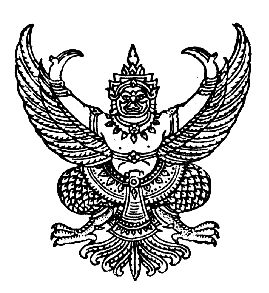                              ประกาศสภาองค์การบริหารส่วนตำบลเกษมทรัพย์       เรื่อง  การประกาศรายงานการประชุมคณะผู้บริหารองค์การบริหารส่วนตำบลเกษมทรัพย์                                     ..........................................................	ด้วยองค์การบริหารส่วนตำบลเกษมทรัพย์  ได้เปิดประชุมคณะผู้บริหารองค์การบริหารส่วนตำบลเกษมทรัพย์ครั้งที่  ๒  /๒๕๕๕  ในวันที่  ๑๖  กุมภาพันธ์  ๒๕๕๕    ในการพิจารณาโอนงบประมาณของส่วนการศึกษาศาสนาและวัฒนธรรม และได้รับรองจากผู้บริหารองค์การบริหารส่วนตำบลเกษมทรัพย์  ให้ประชาชนได้รับทราบโดยทั่วกันรายละเอียดปรากฏตามเอกสารรายงานการประชุมที่แนบมาพร้อมนี้	จึงประกาศให้ทราบโดยทั่วกัน				ประกาศ  ณ  วันที่   ๑๖   เดือน กุมภาพันธ์  พ.ศ. ๒๕๕๕							(ลงชื่อ)								(นายอนันต์   พายสำโรง)						     ประธานสภาองค์การบริหารส่วนตำบลเกษมทรัพย์